Nom : ______________________________	    /39	Date : ______________________________/3 1. Un véhicule peut être loué pour 229 $ par mois, plus les taxes, pour une durée de 30 mois. Un versement initial de 3 500 $ est requis.a) Calcule le paiement total de la location à la fin de la durée de 30 mois. (1)b) Calcule le paiement total de la location à la fin de la durée de 30 mois. (2)/10 2. Le véhicule de la Question 1 à un prix de vente de 20 050 $. La valeur résiduelle garantie est de 75 %.a) Calcule la valeur résiduelle garantie. (2)b) Calcule le coût total du véhicule s’il est acheté à la fin de la durée de la location. (2)c) Calcule la différence entre le coût total si le véhicule est acheté à la fin de la location et le coût s’il est acheté à la date d’acquisition. (2)d) Calcule le total des paiements si le véhicule était financé après la location à un taux d’intérêt de 4,5 % pour 4 années. (2)e) Calcule le coût total du véhicule si c’est acheté par financement après la location. (2)/4 3. Un jeep se vend 34 200 $ et se loue pour 348 $ par mois, plus les taxes, pour une location de 48 mois. Un versement initial de 3 500 $ est exigé. La valeur résiduelle garantie de la jeep au terme de la location est de 16 526 $. Détermine le paiement total de location ainsi que le coût total de la jeep si on l’achète au terme de la location./8 4. Une berline à 2 portes se vend 14 500 $, plus les taxes. Le versement mensuel de location est de 203,79$ plus les taxes pour une durée de 60 mois. Un versement initial de 2 175 $ est exigé. Le taux d’intérêt de l’emprunt pour la berline est à 8 ½ %. La valeur résiduelle garantie est de 58 %.a) Calcule le versement total de location au terme de la location. (2)b) Calcule le coût total si la berline est achetée au terme de la location. (2)c) Calcule le coût total de l’achat de la berline à l’aide d’un financement sur une période de 5 ans. (2)d) Calcule la différence entre le coût total de la location et le coût total du financement. (2) /4 5. Dresse une liste des avantages et des inconvénients de la location d’un véhicule. Est-ce qu’il y a des éléments qui sont à la fois des avantages et des inconvénients ?/6 6. Donne au moins trois avantages et trois inconvénients de l’achat d’un véhicule neuf par rapport à la location. Si tu as besoin d’aide, reporte-toi aux avantages et inconvénients de la location d’un véhicule neuf./4 7.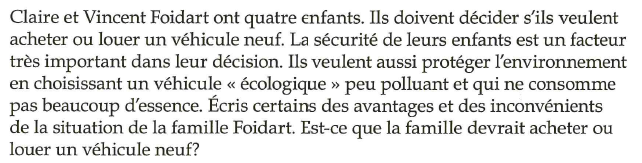 